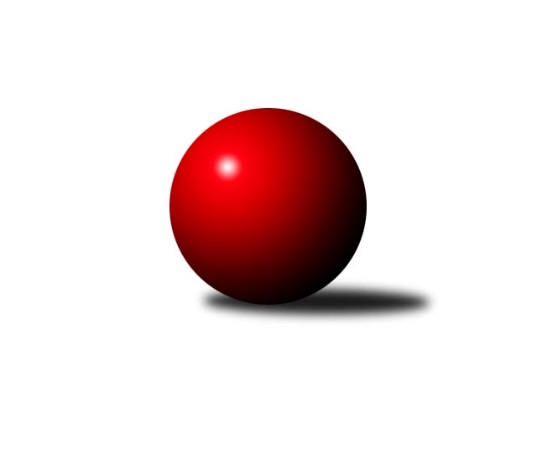 Č.3Ročník 2021/2022	28.4.2024 Východočeská divize dorostu 2021/2022Statistika 3. kolaTabulka družstev:		družstvo	záp	výh	rem	proh	skore	sety	průměr	body	plné	dorážka	chyby	1.	Hylváty A	3	2	1	0	18 : 6 	(8.0 : 8.0)	1189	5	839	351	29.3	2.	Trutnov	3	1	2	0	14 : 10 	(10.0 : 6.0)	1140	4	801	339	34.7	3.	Náchod	2	1	1	0	10 : 6 	(7.0 : 5.0)	1187	3	837	351	32	4.	Č. Třebová A	1	1	0	0	7 : 1 	(4.0 : 2.0)	1181	2	857	324	37	5.	Červ. Kostelec	2	1	0	1	8 : 8 	(7.0 : 5.0)	1097	2	797	301	47	6.	Hylváty B	3	1	0	2	10 : 14 	(8.0 : 6.0)	1133	2	821	312	39	7.	Svitavy A	3	0	2	1	10 : 14 	(7.0 : 11.0)	1118	2	801	317	40	8.	Pardubice	2	1	0	1	6 : 10 	(5.0 : 7.0)	1097	2	770	328	39	9.	Nová Paka	3	0	0	3	5 : 19 	(6.0 : 12.0)	1135	0	809	326	43.3Tabulka doma:		družstvo	záp	výh	rem	proh	skore	sety	průměr	body	maximum	minimum	1.	Hylváty A	2	2	0	0	14 : 2 	(6.0 : 4.0)	1196	4	1227	1165	2.	Červ. Kostelec	1	1	0	0	8 : 0 	(6.0 : 0.0)	1162	2	1162	1162	3.	Náchod	1	1	0	0	6 : 2 	(4.0 : 2.0)	1217	2	1217	1217	4.	Pardubice	1	1	0	0	6 : 2 	(5.0 : 1.0)	1125	2	1125	1125	5.	Trutnov	2	0	2	0	8 : 8 	(7.0 : 5.0)	1173	2	1212	1134	6.	Svitavy A	1	0	1	0	4 : 4 	(4.0 : 2.0)	1173	1	1173	1173	7.	Č. Třebová A	0	0	0	0	0 : 0 	(0.0 : 0.0)	0	0	0	0	8.	Hylváty B	1	0	0	1	2 : 6 	(1.0 : 3.0)	1083	0	1083	1083	9.	Nová Paka	2	0	0	2	3 : 13 	(4.0 : 8.0)	1115	0	1123	1106Tabulka venku:		družstvo	záp	výh	rem	proh	skore	sety	průměr	body	maximum	minimum	1.	Č. Třebová A	1	1	0	0	7 : 1 	(4.0 : 2.0)	1181	2	1181	1181	2.	Trutnov	1	1	0	0	6 : 2 	(3.0 : 1.0)	1107	2	1107	1107	3.	Hylváty B	2	1	0	1	8 : 8 	(7.0 : 3.0)	1141	2	1166	1116	4.	Hylváty A	1	0	1	0	4 : 4 	(2.0 : 4.0)	1182	1	1182	1182	5.	Náchod	1	0	1	0	4 : 4 	(3.0 : 3.0)	1157	1	1157	1157	6.	Svitavy A	2	0	1	1	6 : 10 	(3.0 : 9.0)	1091	1	1150	1031	7.	Nová Paka	1	0	0	1	2 : 6 	(2.0 : 4.0)	1156	0	1156	1156	8.	Pardubice	1	0	0	1	0 : 8 	(0.0 : 6.0)	1069	0	1069	1069	9.	Červ. Kostelec	1	0	0	1	0 : 8 	(1.0 : 5.0)	1032	0	1032	1032Tabulka podzimní části:		družstvo	záp	výh	rem	proh	skore	sety	průměr	body	doma	venku	1.	Hylváty A	3	2	1	0	18 : 6 	(8.0 : 8.0)	1189	5 	2 	0 	0 	0 	1 	0	2.	Trutnov	3	1	2	0	14 : 10 	(10.0 : 6.0)	1140	4 	0 	2 	0 	1 	0 	0	3.	Náchod	2	1	1	0	10 : 6 	(7.0 : 5.0)	1187	3 	1 	0 	0 	0 	1 	0	4.	Č. Třebová A	1	1	0	0	7 : 1 	(4.0 : 2.0)	1181	2 	0 	0 	0 	1 	0 	0	5.	Červ. Kostelec	2	1	0	1	8 : 8 	(7.0 : 5.0)	1097	2 	1 	0 	0 	0 	0 	1	6.	Hylváty B	3	1	0	2	10 : 14 	(8.0 : 6.0)	1133	2 	0 	0 	1 	1 	0 	1	7.	Svitavy A	3	0	2	1	10 : 14 	(7.0 : 11.0)	1118	2 	0 	1 	0 	0 	1 	1	8.	Pardubice	2	1	0	1	6 : 10 	(5.0 : 7.0)	1097	2 	1 	0 	0 	0 	0 	1	9.	Nová Paka	3	0	0	3	5 : 19 	(6.0 : 12.0)	1135	0 	0 	0 	2 	0 	0 	1Tabulka jarní části:		družstvo	záp	výh	rem	proh	skore	sety	průměr	body	doma	venku	1.	Náchod	0	0	0	0	0 : 0 	(0.0 : 0.0)	0	0 	0 	0 	0 	0 	0 	0 	2.	Hylváty B	0	0	0	0	0 : 0 	(0.0 : 0.0)	0	0 	0 	0 	0 	0 	0 	0 	3.	Svitavy A	0	0	0	0	0 : 0 	(0.0 : 0.0)	0	0 	0 	0 	0 	0 	0 	0 	4.	Č. Třebová A	0	0	0	0	0 : 0 	(0.0 : 0.0)	0	0 	0 	0 	0 	0 	0 	0 	5.	Hylváty A	0	0	0	0	0 : 0 	(0.0 : 0.0)	0	0 	0 	0 	0 	0 	0 	0 	6.	Červ. Kostelec	0	0	0	0	0 : 0 	(0.0 : 0.0)	0	0 	0 	0 	0 	0 	0 	0 	7.	Nová Paka	0	0	0	0	0 : 0 	(0.0 : 0.0)	0	0 	0 	0 	0 	0 	0 	0 	8.	Pardubice	0	0	0	0	0 : 0 	(0.0 : 0.0)	0	0 	0 	0 	0 	0 	0 	0 	9.	Trutnov	0	0	0	0	0 : 0 	(0.0 : 0.0)	0	0 	0 	0 	0 	0 	0 	0 Zisk bodů pro družstvo:		jméno hráče	družstvo	body	zápasy	v %	dílčí body	sety	v %	1.	Filip Roman 	Svitavy A 	6	/	3	(100%)		/		(%)	2.	Tomáš Doucha 	Náchod  	4	/	2	(100%)		/		(%)	3.	Michal Turek 	Trutnov  	4	/	3	(67%)		/		(%)	4.	Anthony Šípek 	Hylváty A 	4	/	3	(67%)		/		(%)	5.	Jan Vostrčil 	Hylváty B 	4	/	3	(67%)		/		(%)	6.	Michal Mertlík 	Trutnov  	4	/	3	(67%)		/		(%)	7.	Vojtěch Morávek 	Hylváty A 	4	/	3	(67%)		/		(%)	8.	Jan Bajer 	Nová Paka  	3	/	3	(50%)		/		(%)	9.	Tomáš Ladnar 	Červ. Kostelec   	2	/	1	(100%)		/		(%)	10.	Karolína Kolářová 	Č. Třebová A 	2	/	1	(100%)		/		(%)	11.	Lucie Marešová 	Č. Třebová A 	2	/	1	(100%)		/		(%)	12.	Martin Bryška 	Hylváty B 	2	/	1	(100%)		/		(%)	13.	Jan Žemlička 	Hylváty A 	2	/	1	(100%)		/		(%)	14.	Martin Doucha 	Náchod  	2	/	2	(50%)		/		(%)	15.	Dana Adamů 	Červ. Kostelec   	2	/	2	(50%)		/		(%)	16.	Filip Ladnar 	Červ. Kostelec   	2	/	2	(50%)		/		(%)	17.	Lucie Zelinková 	Svitavy A 	2	/	2	(50%)		/		(%)	18.	Monika Nováková 	Pardubice  	2	/	2	(50%)		/		(%)	19.	Kamil Dvořák 	Pardubice  	2	/	2	(50%)		/		(%)	20.	Matěj Mach 	Hylváty A 	2	/	2	(50%)		/		(%)	21.	Adam Krátký 	Svitavy A 	2	/	2	(50%)		/		(%)	22.	Kryštof Vavřín 	Hylváty B 	2	/	3	(33%)		/		(%)	23.	David Prycl 	Trutnov  	2	/	3	(33%)		/		(%)	24.	Václav Plíšek 	Nová Paka  	2	/	3	(33%)		/		(%)	25.	Adam Bezdíček 	Č. Třebová A 	1	/	1	(50%)		/		(%)	26.	Jakub Vacek 	Hylváty B 	0	/	1	(0%)		/		(%)	27.	Jiří Komprs 	Hylváty B 	0	/	1	(0%)		/		(%)	28.	Ondřej Macháček 	Červ. Kostelec   	0	/	1	(0%)		/		(%)	29.	Jan Gintar 	Náchod  	0	/	1	(0%)		/		(%)	30.	Petr Doubek 	Náchod  	0	/	1	(0%)		/		(%)	31.	Vít Musil 	Pardubice  	0	/	2	(0%)		/		(%)	32.	Lukáš Pail 	Svitavy A 	0	/	2	(0%)		/		(%)	33.	Jakub Soviar 	Nová Paka  	0	/	3	(0%)		/		(%)Průměry na kuželnách:		kuželna	průměr	plné	dorážka	chyby	výkon na hráče	1.	SKK Nachod, 1-4	1186	839	347	34.0	(395.5)	2.	Svitavy, 1-2	1177	836	341	36.0	(392.5)	3.	Trutnov, 1-4	1163	809	353	34.5	(387.8)	4.	TJ Lokomotiva Česká Třebová, 1-4	1146	799	347	34.0	(382.2)	5.	Nová Paka, 1-2	1144	829	314	42.8	(381.3)	6.	Hylváty, 1-2	1121	801	320	36.5	(373.9)	7.	Č. Kostelec, 1-2	1115	801	314	42.0	(371.8)	8.	Pardubice, 1-2	1078	771	306	40.0	(359.3)Nejlepší výkony na kuželnách:SKK Nachod, 1-4Náchod 	1217	2. kolo	Tomáš Doucha 	Náchod 	421	2. koloNová Paka 	1156	2. kolo	Jan Bajer 	Nová Paka 	416	2. kolo		. kolo	Martin Doucha 	Náchod 	410	2. kolo		. kolo	Václav Plíšek 	Nová Paka 	403	2. kolo		. kolo	Jan Gintar 	Náchod 	386	2. kolo		. kolo	Jakub Soviar 	Nová Paka 	337	2. koloSvitavy, 1-2Hylváty A	1182	2. kolo	Lucie Zelinková 	Svitavy A	448	2. koloSvitavy A	1173	2. kolo	Filip Roman 	Svitavy A	427	2. kolo		. kolo	Vojtěch Morávek 	Hylváty A	409	2. kolo		. kolo	Anthony Šípek 	Hylváty A	390	2. kolo		. kolo	Matěj Mach 	Hylváty A	383	2. kolo		. kolo	Lukáš Pail 	Svitavy A	298	2. koloTrutnov, 1-4Trutnov 	1212	3. kolo	Filip Roman 	Svitavy A	419	3. koloNáchod 	1157	1. kolo	Michal Mertlík 	Trutnov 	416	3. koloSvitavy A	1150	3. kolo	Adam Krátký 	Svitavy A	412	3. koloTrutnov 	1134	1. kolo	Tomáš Doucha 	Náchod 	410	1. kolo		. kolo	Michal Turek 	Trutnov 	406	1. kolo		. kolo	David Prycl 	Trutnov 	402	3. kolo		. kolo	Michal Turek 	Trutnov 	394	3. kolo		. kolo	Petr Doubek 	Náchod 	394	1. kolo		. kolo	David Prycl 	Trutnov 	372	1. kolo		. kolo	Michal Mertlík 	Trutnov 	356	1. koloTJ Lokomotiva Česká Třebová, 1-4Náchod 	1194	3. kolo	Adam Bezdíček 	Č. Třebová A	421	3. koloČ. Třebová A	1099	3. kolo	Lukáš Hejčl 	Náchod 	420	3. kolo		. kolo	Tomáš Doucha 	Náchod 	397	3. kolo		. kolo	Lucie Marešová 	Č. Třebová A	396	3. kolo		. kolo	Martin Doucha 	Náchod 	377	3. kolo		. kolo	Martin Mareš 	Č. Třebová A	282	3. koloNová Paka, 1-2Č. Třebová A	1181	1. kolo	Kryštof Vavřín 	Hylváty B	418	3. koloHylváty B	1166	3. kolo	Karolína Kolářová 	Č. Třebová A	408	1. koloNová Paka 	1123	3. kolo	Jan Bajer 	Nová Paka 	406	1. koloNová Paka 	1106	1. kolo	Adam Bezdíček 	Č. Třebová A	406	1. kolo		. kolo	Václav Plíšek 	Nová Paka 	377	3. kolo		. kolo	Jan Bajer 	Nová Paka 	376	3. kolo		. kolo	Jan Vostrčil 	Hylváty B	374	3. kolo		. kolo	Martin Bryška 	Hylváty B	374	3. kolo		. kolo	Jakub Soviar 	Nová Paka 	370	3. kolo		. kolo	Jakub Soviar 	Nová Paka 	370	1. koloHylváty, 1-2Hylváty A	1227	3. kolo	Matěj Mach 	Hylváty A	449	3. koloHylváty A	1165	1. kolo	Vojtěch Morávek 	Hylváty A	444	3. koloHylváty B	1116	1. kolo	Vojtěch Morávek 	Hylváty A	444	1. koloTrutnov 	1107	2. kolo	Jan Vostrčil 	Hylváty B	404	2. koloHylváty B	1083	2. kolo	Dana Adamů 	Červ. Kostelec  	403	3. koloČerv. Kostelec  	1032	3. kolo	Jan Vostrčil 	Hylváty B	396	1. kolo		. kolo	Michal Mertlík 	Trutnov 	392	2. kolo		. kolo	Kryštof Vavřín 	Hylváty B	388	2. kolo		. kolo	Michal Turek 	Trutnov 	370	2. kolo		. kolo	Kryštof Vavřín 	Hylváty B	368	1. koloČ. Kostelec, 1-2Červ. Kostelec  	1162	2. kolo	Tomáš Ladnar 	Červ. Kostelec  	431	2. koloPardubice 	1069	2. kolo	Dana Adamů 	Červ. Kostelec  	393	2. kolo		. kolo	Kamil Dvořák 	Pardubice 	380	2. kolo		. kolo	Monika Nováková 	Pardubice 	367	2. kolo		. kolo	Filip Ladnar 	Červ. Kostelec  	338	2. kolo		. kolo	Vít Musil 	Pardubice 	322	2. koloPardubice, 1-2Pardubice 	1125	1. kolo	Monika Nováková 	Pardubice 	389	1. koloSvitavy A	1031	1. kolo	Kamil Dvořák 	Pardubice 	381	1. kolo		. kolo	Filip Roman 	Svitavy A	372	1. kolo		. kolo	Vít Musil 	Pardubice 	355	1. kolo		. kolo	Lucie Zelinková 	Svitavy A	341	1. kolo		. kolo	Adam Krátký 	Svitavy A	318	1. koloČetnost výsledků:	8.0 : 0.0	2x	6.0 : 2.0	3x	4.0 : 4.0	3x	2.0 : 6.0	3x	1.0 : 7.0	1x